         КАРАР                                                                       РЕШЕНИЕ« 26 » май  2016 й.                               № 96                           « 26 » мая  2016 г.О внесении изменения в решение Совета  сельского поселения  Метевбашевский сельсовет муниципального района Белебеевский район Республики Башкортостан от 27 августа 2013года № 239 «О Методике определения годовой арендной платы за  пользование муниципальным имуществом сельского поселения Метевбашевский сельсовет муниципального района Белебеевский район Республики Башкортостан»         Руководствуясь постановлением Правительства Республики Башкортостан от 05.05.2016 № 166 «О внесении изменений в постановление Правительства Республики Башкортостан от 29 декабря 2007 года № 403 «О порядке оформления прав пользования государственным имуществом Республики Башкортостан и об определении годовой арендной платы за пользование государственным имуществом Республики Башкортостан» Совет сельского поселения Метевбашевский сельсовет муниципального района Белебеевский район Республики Башкортостан   Р Е Ш И Л : 1. Внести в Методику определения годовой арендной платы за пользование муниципальным имуществом сельского поселения Метевбашевский сельсовет муниципального района Белебеевский район Республики Башкортостан, утвержденную решением Совета сельского поселения Метевбашевский сельсовет муниципального района Белебеевский район Республики Башкортостан от 27августа 2013 года  №239 «О Методике определения годовой арендной платы за пользование муниципальным имуществом сельского поселения Метевбашевский сельсовет муниципального района Белебеевский район Республики Башкортостан»  следующее изменение:- подпункт «и» пункта 2.1 дополнить абзацем следующего содержания:«крестьянскими (фермерскими) хозяйствами, осуществляющими капитальный ремонт или реконструкцию арендованного помещения (на срок проведения ремонта или реконструкции в соответствии с нормативными сроками производства работ согласно утвержденной проектно-сметной документации, но не превышающий срока действия договора аренды).».Настоящее решение вступает в силу с 1 июня 2016 года.       3. Контроль за исполнением настоящего решения возложить на постоянную комиссию Совета по бюджету, налогам и вопросам собственности (Исмаеву Г.Ф..). Председатель Совета                                                              М.М.ЗайруллинБАШҚОРТОСТАН РЕСПУБЛИКАҺЫБӘЛӘБӘЙ РАЙОНЫ МУНИЦИПАЛЬ РАЙОНЫНЫҢ  МӘТӘУБАШ  АУЫЛ СОВЕТЫАУЫЛ БИЛӘМӘҺЕ СОВЕТЫ452035, Мәтәүбаш  ауылы, Мәктәп урамы,62 аТел. 2-61-45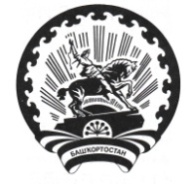 СОВЕТ СЕЛЬСКОГО ПОСЕЛЕНИЯМЕТЕВБАШЕВСКИЙ СЕЛЬСОВЕТМУНИЦИПАЛЬНОГО РАЙОНА БЕЛЕБЕЕВСКИЙРАЙОН РЕСПУБЛИКИ БАШКОРТОСТАН452035, с. Метевбаш, ул. Школьная  62 аТел. 2-61-45